AY24 (Cierre 04/10/19 $ 2.582.00)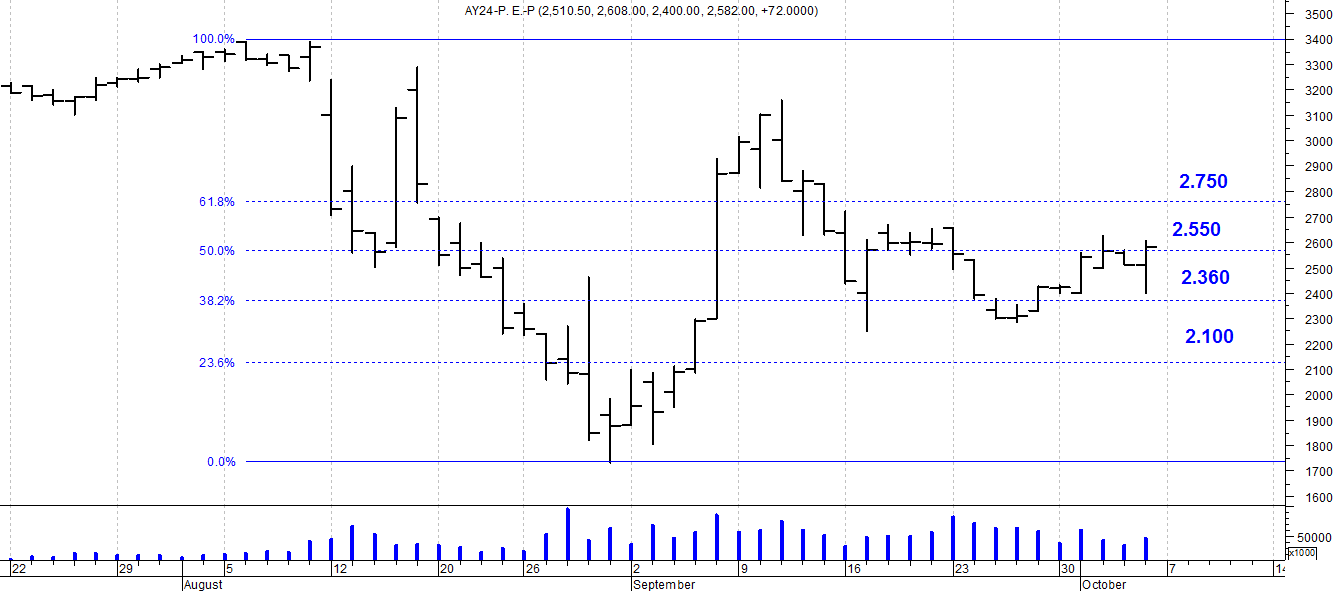 A la baja soporte en $2.550.A la suba resistencia en $ 2.750.AY24D (Cierre al 04/10/19 u$s 40.71)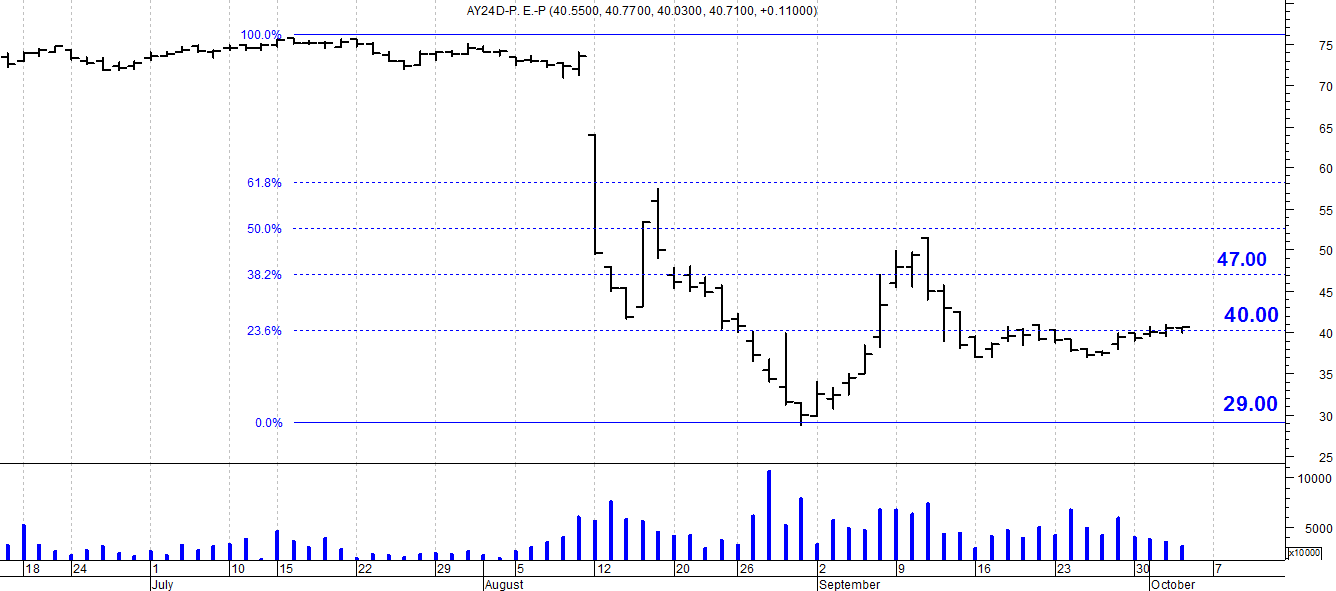 Resistencia us$ 47.00.Soporte en us$ 40.00.DICA (Cierre al 04/10/19 $ 4.020)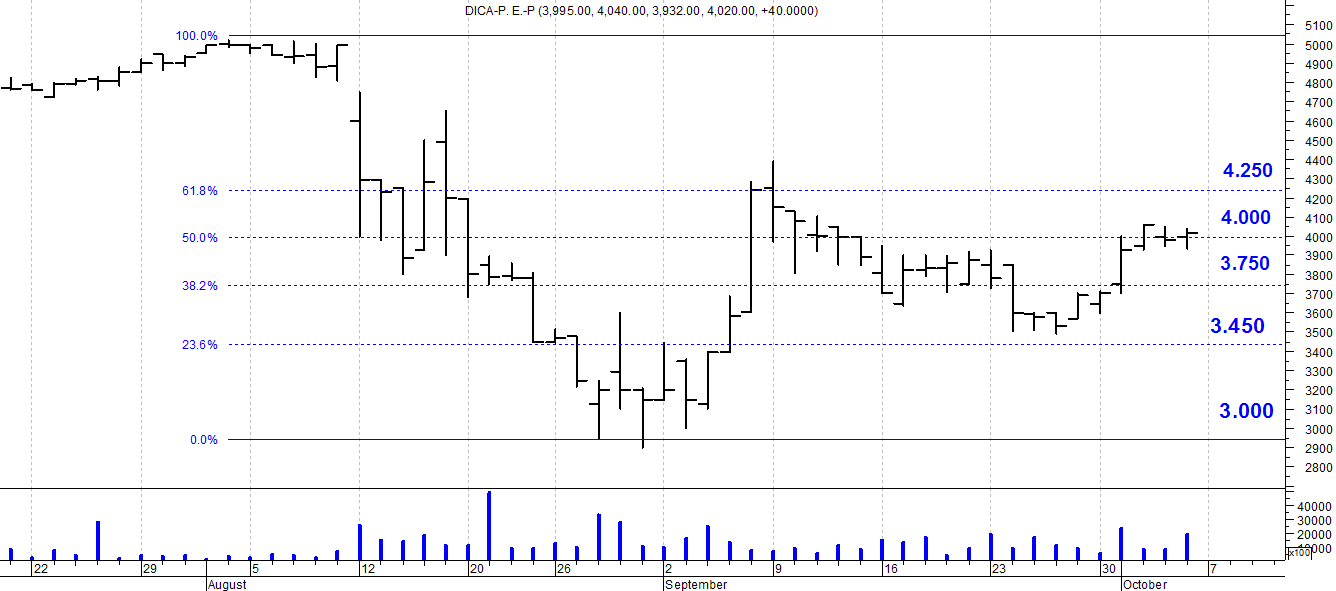 Soporte en $ 4.000.Resistencia $ 4.250.DICAD (Cierre al 04/10/19 us$ 63.57)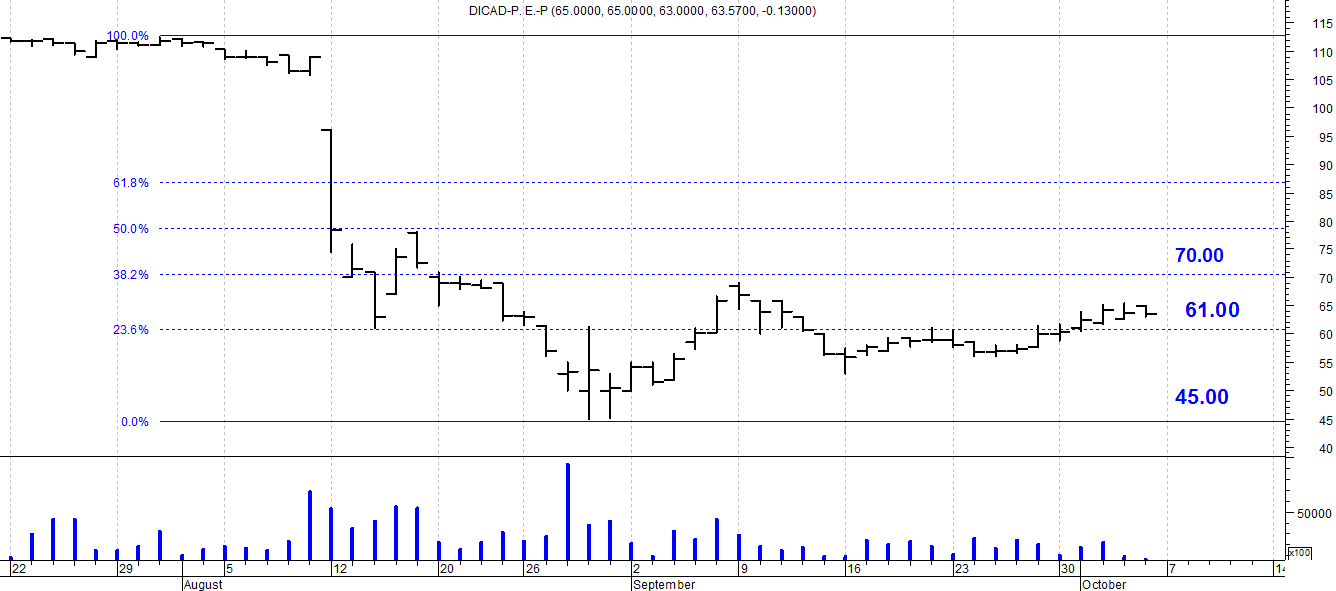 Resistencia us$ 70.00.Soporte en us$ 61.00.